ПОЯСНЮВАЛЬНА ЗАПИСКА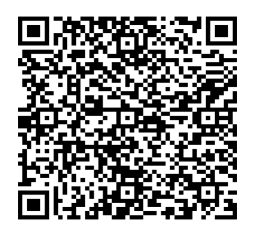 № ПЗН-36944 від 13.01.2022до проєкту рішення Київської міської ради: Про відмову громадянину Денисенку Денису Олександровичу у наданні дозволу на розроблення проєкту землеустрою щодо відведення земельної ділянки у власність для будівництва і обслуговування жилого будинку, господарських будівель і споруд у Голосіївському районі міста Києва1. Фізична особа:2. Відомості про земельну ділянку (№ 90:096:0089).Обґрунтування прийняття рішення.На клопотання зацікавленої особи відповідно до статей 9, 61, 83, 118 Земельного кодексу України та Порядку набуття прав на землю із земель комунальної власності у місті Києві, затвердженого рішенням Київської міської ради від 20.04.2017 № 241/2463, Департаментом земельних ресурсів виконавчого органу Київської міської ради (Київської міської державної адміністрації) розроблено проєкт рішення Київської міської ради.Мета прийняття рішення.Метою прийняття рішення є дотримання вимог Закону України «Про регулювання містобудівної діяльності» та забезпечення дотримання вимог Земельного кодексу України.Особливі характеристики ділянки.Стан нормативно-правової бази у даній сфері правового регулювання.Загальні засади та порядок відмови у наданні дозволу на розроблення документації із землеустрою визначено статтями 9, 61, 83, 118 Земельного кодексу України.Фінансово-економічне обґрунтування.Реалізація рішення не потребує додаткових витрат міського бюджету.Прогноз соціально-економічних та інших наслідків прийняття рішення.Рішення не тягне за собою жодних соціально-економічних та інших наслідків.Доповідач: директор Департаменту земельних ресурсів Валентина ПЕЛИХПІБ:                Денисенко Денис ОлександровичКлопотання:від 04.01.2022 номер 663450129 Місце розташування (адреса):м. Київ, р-н Голосіївський Площа:0,10 га Вид та термін права:власність Вид використання:для будівництва і обслуговування жилого будинку, господарських будівель і споруд Наявність будівель і споруд   на ділянці:Земельна ділянка вільна від капітальної забудови.  Наявність ДПТ:Відповідно до детального плану території селища Чапаєвка, затвердженого рішенням Київської міської ради від 20.12.2007 № 1463/4296, земельна ділянка належить до території житлової садибної забудови (витяг з містобудівного кадастру, направлений листом Департаменту містобудування та архітектури виконавчого органу Київської міської ради (Київської міської державної адміністрації) від 04.01.2022 № 055-70).При цьому, за даними публічного геопорталу Міської інформаційно-аналітичної системи забезпечення містобудівної діяльності (МІАС ЗМД) «Містобудівний кадастр Києва» (mkk.kga.gov.ua) частина земельної ділянки розташована в межах прибережних захисних смуг. Функціональне призначення   згідно з Генпланом:Відповідно до Генерального плану міста Києва, затвердженого рішенням Київської міської ради               від 28.03.2002 № 370/1804, земельна ділянка за функціональним призначенням належить до території до території захисної зелені, частково до території житлової садибної забудови, частково до території лісів та лісопарків. Правовий режим:Земельна ділянка належить до земель комунальної власності територіальної громади міста Києва. Розташування в зеленій зоні:Земельна ділянка не входить до зеленої зони. Інші особливості:Земельна ділянка розташована поза межами червоних ліній.Зважаючи на положення статей 9, 122 Земельного кодексу України та пункту 34 частини першої статті 26 Закону України «Про місцеве самоврядування в Україні» (щодо обов’язковості розгляду питань землекористування на пленарних засіданнях) вказаний проєкт рішення направляється для подальшого розгляду Київською міською радою.Директор Департаменту земельних ресурсівВалентина ПЕЛИХ